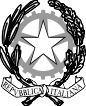 Ministero dell’Istruzione e del Merito Ufficio Scolastico Regionale per il Lazio    Istituto Statale d’Istruzione Superiore                                                               “VIA DELL’IMMACOLATA 47”Via dell’ Immacolata, 47 - 00053 Civitavecchia (RM)Tel. 06121124295 – www.iisguglielmotti.edu.it                                     email: rmis10100r@istruzione.it  pec: rmis10100r@pec.istruzione.itVERBALE RIUNIONE PRELIMINARE    ESAMI INTEGRATIVI 			ESAMI IDONEITA’        a.s. 2023/2024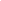 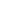  alla classe……………………………..Indirizzo.…........………………………………………….….Il giorno ….……… del mese di ............…………..dell'anno ......….., alle ore .........., nell’aula ….........… dell “'IIS Via dell’immacolata, 47”, si è riunita la Commissione/Consiglio della classe………….................................………. al fine di procedere agli adempimenti preliminari previsti dalle norme vigenti.Sono presenti:Presiede il Dirigente scolastico o suo delegato a svolgere la funzione di presidente prof/prof.ssa:___________________________________Svolge la funzione di segretario verbalizzante il/la prof./Prof.ssa __________________________________________La commissione provvede quindi alla disamina dei documenti dei candidati che sono presenti agli atti della scuola e alla presa visione delle programmazioni relative alle discipline o parti di discipline non coincidenti con quelle del percorso di provenienza, nonché alle programmazioni relative a tutte le discipline previste dal piano di studi dell’anno o degli anni per i quali i candidati non siano in possesso di promozione. La conformità di tali programmazioni ai curriculi ordinamentali è condizione indispensabile per l’ammissione agli esami.La Commissione procede dunque alla disamina della documentazione e rileva quanto segue:La regolarità e completezza della documentazione viene verificata per tutti i candidati ad eccezione dei sottoelencati candidati, per i quali vengono riscontrate le carenze di seguito evidenziate: La commissione procede alla preparazione dei materiali per il sostenimento delle verifiche. Il candidato che sostiene esami relativi a più anni svolge prove idonee ad accertare la sua preparazione in relazione alla programmazione relativa a ciascun anno di corso; la valutazione delle prove deve essere distinta per ciascun anno. La commissione individua inoltre le griglie di valutazione per le prove scritte e la griglie di valutazione per le prove orali che vengono allegate al presente verbale.Per i candidati con DSA certificato, la commissione d’esame, sulla base della certificazione, individua le modalità di svolgimento delle prove d’esame e, ove necessario, gli strumenti compensativi ritenuti funzionali La seduta è tolta alle ore_____Letto, confermato e sottoscritto.        Il Segretario								  Il Presidente							    _____________________				           	_____________________DOCENTIDISCIPLINENOME CANDIDATIMATERIE DA SOSTENERECandidato/aCarenze riscontrate/richiesta integrazione